שבת כא – מצות נר חנוכהI. איסור להשתמש לאורהתלמוד בבלי מסכת שבת דף כב עמוד א אמר רב יהודה אמר רב אסי (אמר רב:) אסור להרצות מעות כנגד נר חנוכה. כי אמריתה קמיה דשמואל, אמר לי: וכי נר קדושה יש בה! מתקיף לה רב יוסף: וכי דם קדושה יש בו? דתניא: (ויקרא יז) ושפך וכסה - במה ששפך יכסה, שלא יכסנו ברגל, שלא יהו מצות בזויות עליו. הכא נמי - שלא יהו מצות בזויות עליו. בעל המאור מסכת שבת דף ט עמוד א למ"ד אסור להשתמש לאורה של נר חנוכה כל תשמיש במשמע - אפי' תשמיש דמצוה ותשמיש קדושה, משום דקסבר כיון שהם זכר לנרות ולשמן של היכל אסורות הן בהנאה כל עיקר, אפילו לקרוא בספר ואפי' לסעודת שבת ולסעודת מצוה. ולמ"ד אסור להרצות מעות כנגד נר של חנוכה - דוקא הרצאת מעות וכיוצא בה שהיא תשמיש רשות ושל חול וכדקא פירש טעמיה משום בזויי מצוה, אבל תשמיש מצוה ותשמיש קדושה מותר להשתמש לאורה. ושמואל דמתמה עלה וכי נר קדושה יש בו - לא ס"ל דאית ביה סרך קדושה ולא משום איסור הנאה במשתמש לאורה ולא הוה כה"ג בזויי מצוה לדעתיה ולא מדמי ליה לכסוי הדם ברגל כדמדמי ליה רב יוסף עד דמשתמש בגופו של נר כמו שמכסה דם ברגל...ומסקנא דשמעתא דחיישינן בנ"ח לבזויי מצוה אפילו להשתמש לאורה לדבר הרשות כגון הרצאת מעות אבל קדושה אין בה ומותר להשתמש לאורה תשמיש של מצוה. ר"ן על הרי"ף מסכת שבת דף ט עמוד א פירוש כל תשמישין ואפילו תשמיש מצוה דכיון שעל ידי נס שנעשה במנורה תקנוה עשאוה כמנורה שאין משתמשין בה כלל. ואם איתא דשרי לאישתמושי תשמיש מצוה בנר חנוכה האיך מדליקין נר חנוכה בשבת בכל השמנים והרי כשישתמש בה בסעודת שבת אתי לאטויי? אלא ודאי כדאמרן. והא דאמר רב לקמן [דף כב א] אסור להרצות מעות כנגד נר חנוכה לאו למימרא דדוקא תשמיש דרשות אסור אבל תשמיש דמצוה שרי אלא לומר דאפילו ריצוי מעות שהוא תשמיש קל אסור. והכי מוכח בירושלמי. וכן נראים דברי הרמב"ם ז"ל בפ' ד' מהלכות מגלה וחנוכה וזה שלא כדברי הר"ז הלוי ז"ל...דהא אמרינן בגמ' (שם) דלרב דאמר אין מדליקין מנר לנר אי טעמיה משום בזויי מצוה כל היכא דקאמר מדליק משרגא לשרגא ממש שלא ע"י קנסא שרי דכיון דמצוה ממצוה קא מדליק ליכא משום בזויי מצוהבית הלוי חנוכה פירש"י שיהיה ניכר שהוא של מצוה וליכא למיחש להטיה, והר"ן כתב הטעם דכיון שהוא זכר למנורה עשוהו כמנורה דאסור להשתמש בו. והנה לפירש"י יש מקום קצת לומר דליכא איסורא רק לבני הבית דהנר הוא שלהם וכשישתמשו בו ליכא היכר דיאמרו הרואים דלצרכו הדליקו, אבל אחרים ההולכים ברחוב אפשר דשרי להשתמש דרך הילוכם דלא יבאו לומר דבשביל תשמיש של זה הדליקו הבעה"ב, וא"ל דא"כ אמאי שרי בשבת ניחוש להטיה דאחרים, ז"א דכי בשביל שהנר אינו מאיר לו כל צרכו יטה נר של אחרים והרי הוא גזילה גמורה דע"י הטיתו יהיה כלה מהר וכל חשש הטיה הוא רק לבני הבית והם אסורים להשתמש משום היכר מצוה. ואם נאמר כן הרי ניחא דאמר לקמן דאסור להרצות מעות כנגד נר חנוכה משום ביזוי מצוה - והקשו הראשונים דהרי כל תשמיש ואפי' אינו בזיון אסור מדשרי בשבת להדליק בפסולי שמנים. וי"ל דלקמן איירי באחרים ההולכים ברחוב דלהם שרי שפיר להשתמש דרך הילוכם ומ"מ תשמיש גנאי שפיר אסור משום ביזוי מצוה. ועיין ברא"ש שכתב דהא דאמר אסור להשתמש לאורה הוא דוקא תשמיש קבוע ולקמן קמ"ל דגם להרצות מעות דהוא תשמיש עראי מ"מ כיון שהוא של גנאי אסור. ולדבריו תשמיש עראי ואינו של גנאי שרי. וכל זה הוא לשיטת רש"י דבעראי לא יאמרו שהדליקה בשביל זה. אבל להר"ן דהטעם דעשוהו כמנורה הא אין לחלק כלל ובכל גווני אסור:בית יוסף אורח חיים סימן תרעג ומ"ש בעל העיטור (הל' חנוכה קטו:) דוקא תשמיש של חול אבל תשמיש של קדושה שרי. כ"כ בשבלי הלקט (סי' קפה עב.) דלקרות בספר לאורה מותר דליכא ביזוי מצוה אלא כבוד. ולא נהירא לאדוני אבי הרא"ש: כתב הרא"ש (סי' ו) אמר רב יהודה אמר רב אסי אסור להרצות מעות כנגד נר חנוכה ואף על גב דאיפסק לעיל דכל תשמיש אסור להשתמש לאורה צריכינן לההיא דהרצאת מעות דהא דאמרינן לעיל דאסור להשתמש לאורה היינו דוקא תשמיש קבוע דהרואה אומר לשם תשמיש זה הדליקה ולא לשם מצוה אבל תשמיש עראי לזה לא הדליקה ואשמועינן רב אסי דאף תשמיש עראי של גנאי כגון הרצאת מעות אסור לפי שידיו סמוכות לנר לעיין בהם יפה אסור וכן משמע לישנא דקאמר כנגד נר חנוכה ולא קאמר אסור להרצות מעות לאורה עכ"ל נראה מדבריו בתשמיש עראי שאינו של גנאי דהיינו שאינו צריך להיות ידיו סמוכות לנר שרי ולא ידעתי למה לא כתבו כן רבינו ורבינו ירוחם:שולחן ערוך אורח חיים הלכות חנוכה סימן תרעג סעיף א...שאסור להשתמש בנר חנוכה בין בשבת בין בחול, ואפי' לבדוק מעות או למנותן לאורה אסור, אפי' תשמיש של קדושה, כגון ללמוד לאורה, אסור; ויש מי שמתיר בתשמיש של קדושה; ונוהגים להדליק נר נוסף, כדי שאם ישתמש לאורה יהיה לאור הנוסף שהוא אותו שהודלק אחרון, ויניחנו מרחוק קצת משאר נרות מצוה. הגה: ובמדינות אלו אין נוהגים להוסיף, רק מניח אצלן השמש שבהן מדליק הנרות, והוא עדיף טפי, ויש לעשותו יותר ארוך משאר נרות, שאם בא להשתמש ישתמש לאותו נר (מרדכי). אם נתערב נר חנוכה האסור בהנאה בשאר נרות, אפי' אחד באלף, לא בטיל דהוי דבר של מנין (ת"ה סי' ק"ג), אלא ידליק מן התערובות כל כך שבודאי נר של היתר דולק עם נר של איסור, ואז מותר להשתמש אצלן (ד"ע). ביאור הלכה סימן תרעג ד"ה * ויש מי וע"כ לענ"ד אפילו אם נפסוק להלכה כמסקנת המ"א בסק"ב דבתשמישי ארעי אפילו כשאין ידיו סמוכות לנר אסור ושלא כדעת ב"י וד"מ ורש"ל שהעתיקו דבריו להלכה כשנצרף לזה ג"כ כשהוא תשמישי קדושה ובדרך ארעי כגון ללמוד לפניהן דרך ארעי אפשר דלכו"ע אין להחמיר וצ"ע. ודע עוד דאפילו ללמוד בדרך קבע אפשר דאין להחמיר רק בכדי שיעור המבואר לעיל סימן תרע"ב סעיף ב' אבל לא בתר זה והיינו אפילו אם נרצה להחמיר שם שלא כדעת המחבר הוא רק לדבר הרשות אבל לא לדבר מצוה וצ"ע ויותר טוב אם הוא חול ואין לו נר אחר ללמוד לפניו שיכבנה לאחר כלות השיעור ויחזור וידליקנה:II. מהדרין מן המהדריןרמב"ם הלכות מגילה וחנוכה פרק ד הלכה א כמה נרות הוא מדליק בחנוכה, מצותה שיהיה כל בית ובית מדליק נר אחד בין שהיו אנשי הבית מרובין בין שלא היה בו אלא אדם אחד, והמהדר את המצוה מדליק נרות כמנין אנשי הבית נר לכל אחד ואחד בין אנשים בין נשים, והמהדר יתר על זה ועושה מצוה מן המובחר מדליק נר לכל אחד ואחד בלילה הראשון ומוסיף והולך בכל לילה ולילה נר אחד.שולחן ערוך אורח חיים הלכות חנוכה סימן תרעא כמה נרות מדליק; בלילה הראשון מדליק אחד, מכאן ואילך מוסיף והולך אחד בכל לילה עד שבליל האחרון יהיו שמונה,  ואפילו אם רבים בני הבית לא ידליקו יותר. הגה: וי"א דכל אחד מבני הבית ידליק (הרמב"ם), וכן המנהג פשוט; ויזהרו ליתן כל אחד ואחד נרותיו במקום מיוחד, כדי שיהא היכר כמה נרות מדליקין (מהר"א מפראג). ביאור הגר"א אורח חיים סימן תרעא סעיף ב וי"א. כ"כ הרמב"ם להלכה נראה שכן הוא דעת הרי"ף מדהביא מימרא דרבב"ח אר"י שני זקנים כו' כנגד פרי החג כו' דמעלין בקודש ואין כו' - דלהאי טעמא לא חיישינן להיכרא דימים הנכנסין או היוצאים שכתב התוספות שם. וכ"מ בגמרא שם חד אמר כו' וחד אמר טעמא כו' דנ"מ בכה"ג כנ"ל - ומסקנא דב' זקנים כמ"ד דמעלין בקודש כו':ברכת אברהםט"זקיצר כאן ש"ע במה שה"ל לבאר דיש מי שמתיר בתשמיש של מצוה היינו דרך עראי דוקא ולא ללמוד דרך קבעמגן אברהם לבדוק מעות - שצריך עיון יפה וידיו סמוכות לנר אבל תשמיש עראי שא"צ להיות ידיו סמוכות לנר שרי [ב"י ד"מ ורש"ל בתשו'] וב"ח פסק להחמיר וכ"כ הסמ"ק וסה"ת דאפי' לאכול אצלו אסור וכ"מ סי' תרס"ח דאם לא כן יקנה נ"ח וידליקנה בביתו ויהיה גם שלום בית אלא ע"כ כל תשמיש אסור והכי נהוג: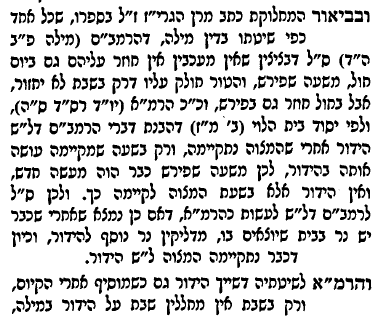 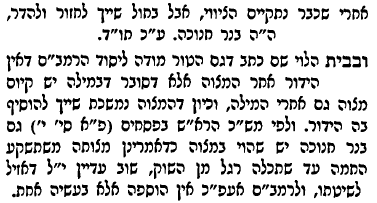 